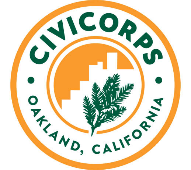 Civicorps AcademyOngoing enrollment.Civicorps Academy's new enrollment structure: create a flexible class schedule get into paid job training soonerearn a high school diploma at your own paceEach student can design a schedule that meets their portfolio and academic needs, and aligns with their commitments outside of Civicorps.  Now students will be allowed to move into paid Job Training upon completion of a baseline of onboarding activities. Each student can now select from:Part-time or full-time academic optionsDistance Learning - morning, afternoon optionsSee our website for class descriptions www.cvcorps.org – click the tab for “distance learning plan”Civicorps continues to work to re-engage young adults, ages 18-26, to earn high school diplomas, gain job skills, prepare for college, and embark on family-sustaining careers.  Please join us in spreading the word about our new enrollment process and flexible academy model.  Distance Learning ResourcesCrisis Support Attendance, Engagement and Academic Stipend Meals and Food Case Counseling Services Students with IEP/504 Technology Resources for English language learnersWe also have internship opportunities for young adults with a High School Diploma.Contact Bethany at (510) 915-5459.  